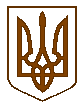 Баришівська  селищна  радаБаришівського  районуКиївської  областіР І Ш Е Н Н Я20.06.2019                                                                                   № 368-13-07смт БаришівкаПро затвердження  порядку денноготринадцятої  чергової сесії VII скликання        Відповідно до  статті 26 Закону України «Про місцеве самоврядування в Україні», селищна рада               В И Р І Ш И Л А:        Затвердити порядок денний  тринадцятої чергової  сесії VII  скликання в цілому:Селищний голова                                                               О.П. Вареніченко 1Депутатські запити Матісько В.Г. Молочко Н.В., Молочко І.О.(про звітність Баришівського  селищного голови, виконавчому комітету та посадових осіб Баришівської селищної ради)Попової І.О. (щодо встановлення туристичного збору на території Баришівської селищної ради на 2019 рік)Майсон А.М. щодо встановлення обмежувальних знаків на дорозі в сторону с.Корж, та зробити пішохідну  доріжку біля школи в с.Коржі , з відповідним встановленням дорожніх знаків2Про затвердження на посаді першого заступника селищного голови голови  Гордієнка В.М.3Про встановлення туристичного збору на території Баришівської селищної ради на 2019 рік4Про місцеві податки і збори на 2020 рік5Про встановлення ставок та пільг  із сплати податку на нерухоме майно, відмінне від земельної ділянки на 2020 рік6Про встановлення ставок та пільг із сплати земельного податку на 2020 рік7Про внесення змін до рішення селищної ради від 09.01.2019 №09-01-07 «Про затвердження переліку і персонального складу постійних комісій селищної ради та про затвердження Положення про постійні депутатські комісії Баришівської селищної ради8Про внесення змін до програми селищної ради «Турбота на 2019 рік»9Про внесення змін до кошторису  Комплексної цільової програмирозвитку дитячо-юнацького боксу в Баришівській громаді на 2019-2022 роки10Про внесення змін до рішення селищної ради від 12.01.2019 № 20-02-07 “Про  бюджет Баришівської селищної ради   на 2019 рік”.11Про затвердження Порядку інформування  про діяльність комунальних підприємств та Переліку інформації про діяльність комунальних підприємств, яка підлягає обов’язковому розміщенню на офіційному веб – сайті Баришівської селищної ради в мережі інтернет 12Про Порядок формування кадрового резерву виконавчого апарату Баришівської селищної ради13Про затвердження Порядку розміщення інформаційних наметів для здійснення агітаційних, інформаційних, роз’яснювальних рекламних заходів та визначення місць для їх розміщення при проведенні заходів передвиборної агітації, заходів публічної агітації на території населених пунктів Баришівської селищної ради14Про затвердження Положення про надання платних послуг, переліку та вартості платних послуг, що надаються закладами культури Баришівської селищної ради15Про затвердження Правил благоустрою та впорядкування населених пунктів, які знаходяться на території Баришівської селищної ради16Про обмеження швидкості руху вантажного, великогабаритного та великовагового транспорту по вулиці Торф»яна смт Баришівка17Про передачу в оренду житлово – експлуатаційній конторі Баришівської селищної ради косарки роторної Z – 06918Про затвердження передавального акту активів та пасивів Подільської  сільської ради   та припинення  юридичної особи Подільської  сільської ради, що ввійшла  шляхом приєднання до складу Баришівської селищної ради. – вважати такими що втратили чинність рішення19Про затвердження Статуту комунального підприємства «Баришівське госпрозрахункове проектно –виробниче архітектурно – планувальне бюро» в новій редакції та акта приймання-передачі рухомого майна  у комунальну власність Баришівської  селищної ради.20Про затвердження актів приймання –передачі рухомого та нерухомого  майна закладів освіти  у комунальну власність Баришівської селищної ради. 21Про затвердження розпорядження селищного голови, прийнятого в міжсесійний період. 22 Про взяття на облік громадян для виділення земельних ділянок для будівництва та обслуговування житлових будинків,  ведення особистого селянського господарства23Про надання дозволу на розробку проектів землеустрою щодо відведення  земельних ділянок  у приватну власність для будівництва та обслуговування житлового будинку, господарських будівель і споруд24 Про надання дозволу на розробку проекту землеустрою щодо відведення     земельних ділянок у приватну власність для ведення особистого селянського господарства25 Про надання дозволу на розробку проекту землеустрою щодо відведення земельної ділянки у приватну власність для ведення особистого селянського господарства Стась Н.І.26Про надання дозволу на розробку проекту землеустрою щодо відведення земельних ділянок  у приватну власність для будівництва індивідуальних гаражів27Про надання дозволу на розробку технічної документації із землеустрою щодо встановлення (відновлення)  меж земельних ділянок в натурі (на місцевості)28Про надання дозволу на розробку техдокументації  із землеустрою щодо встановлення меж  земельної ділянки в натурі  (на місцевості) в оренду Макієнку О.П.29 Про надання дозволу на розробку технічної документації із землеустрою щодо встановлення (відновлення)  меж земельних ділянок   в натурі (на місцевості) для ведення товарного  сільськогосподарського виробництва 30Про затвердження проекту землеустрою щодо відведення земельної ділянки, цільове призначення якої змінюється, Божку С.В.31Про затвердження проекту землеустрою щодо відведення земельної ділянки, цільове призначення якої змінюється, Головач Н.А.32Про внесення змін до   рішення селищної ради від 17.04.2019 № 230-09-07 Савійсько В.І.33Про затвердження проектів землеустрою  щодо відведення земельних ділянок у приватну власність для будівництва та обслуговуванняжитлового будинку, господарських будівель і споруд34Про затвердження проектів землеустрою щодо відведення земельних ділянок у приватну власність для ведення особистого селянського господарства35Про затвердження проекту землеустрою щодо відведення земельних ділянок у приватну власність для ведення особистого селянського господарства  Лесик Н.П., Сироті М.В., Кушнаровій Л.В.36Про затвердження проекту землеустрою щодо відведення  земельної ділянки у приватну власність  для будівництва індивідуальних гаражів Харченку В.М.37Про затвердження проекту землеустрою щодо відведення   земельної ділянки у приватну власність для колективного садівництва Бобровнику М.І.38Про затвердження технічних документацій із землеустрою щодо встановлення (відновлення) меж земельних ділянок в натурі ( на місцевості)39Про затвердження технічних документацій  із землеустрою щодо встановлення (відновлення) меж земельних ділянок в натурі ( на місцевості) для ведення товарного сільськогосподарського виробництва40Про передачу  земельної ділянки у приватну власність  Ілляшенко К.Т.41Про продовження терміну дії договору особистого строкового сервітуту  Лесик Н.В.42Про продовження терміну дії договору особистого строкового сервітуту  Пушні В.В.43Про продовження терміну дії договору особистого строковогосервітуту ПрАТ „Переяславський ЕКХП” в смт Баришівка по вул.Богдана Хмельницького(між буд.№20-22)44Про продовження терміну дії договору особистого строковогосервітуту ПрАТ „Переяславський ЕКХП” в смт Баришівка по вул.Софіївська (між буд.№№23-24)45Про зменшення відсотку орендної плати ТОВ «КАСІБО»46Про зменшення відсотку орендної плати ФОП Свиридову К.І.47Про надання згоди на укладання короткострокового договору орендиземельної ділянки ТОВ «Агро-С» с.Веселинівка по вул.Чехова, 11Впід господарськими будівлями48Про надання згоди на укладання короткострокового договору орендиземельної ділянки ТОВ «Агро-С» с.Веселинівка по вул. Б.Хмельницького, 51а під господарськими будівлями і спорудами49Про надання згоди на укладання короткострокового договору орендиземельної ділянки ТОВ «Агро-С» с.Веселинівка по вул. Б.Хмельницького, 56 під господарськими будівлями і спорудами50Про надання згоди на укладання короткострокового договору орендиземельної ділянки ТОВ «Агро-С» с.Веселинівка по вул. Б.Хмельницького, 62б  під господарськими будівлями і спорудами51Про надання згоди на укладання короткострокового договору орендиземельної ділянки ТОВ «Агро-С» с.Веселинівка по вул. Б.Хмельницького, 90 а під господарськими будівлями і спорудами52Про надання згоди на укладання короткострокового договору орендиземельної ділянки ТОВ «Агро-С» с.Веселинівка по вул.О.Сокола, 41апід господарськими будівлями 53Про надання згоди на укладання короткострокового договору орендиземельної ділянки ТОВ «Агро-С» с.Веселинівка по вул.Світанкова, 5під господарськими будівлями 54Про надання згоди на укладання короткострокового договору орендиземельної ділянки ТОВ «Агро-С» с.Веселинівка по вул.Світанкова, 7під господарськими будівлями 55Про надання згоди на укладання короткострокового договору орендиземельної ділянки ТОВ «Агро-С» с.Веселинівка по провул. Козацький, 2 під господарськими будівлями 56Про надання згоди на укладання короткострокового договору орендиземельної ділянки ТОВ «Агро-С» с.Веселинівка по провул.Корольова, 7під господарськими будівлями 57Про  надання згоди на укладання  	короткострокового договору оренди земельної ділянки  ТОВ ВТФ «Регіон»58/Про надання згоди на укладання короткострокового договору орендиземельної ділянки СФГ «Олером» під польовими дорогами59Про надання згоди на укладання короткострокового договору орендиземельної ділянки ТОВ «Агро-С» під невитребуваними паями60Про надання згоди на укладання короткострокового договору орендиземельної ділянки ФГ «Березняки» (рілля)61Про надання згоди на укладання короткострокового договору орендиземельної ділянки ФГ «Березняки» під господарськими будівлями і дворами62Про надання згоди на укладання короткострокового договору орендиземельної ділянки ФГ «Березняки» під польовими дорогами63Про надання згоди на укладання короткострокового договору оренди земельної ділянки  ФГ «Куренівка» під невитребуваними паями (сіножаті)64Про надання згоди на укладання короткострокового договору орендиземельної ділянки  ФГ «Куренівка» під невитребуваними паями (рілля)65Про надання згоди на укладання короткострокового договору орендиземельної ділянки  ФГ «Куренівка» під польовими дорогами66Про надання згоди на укладання короткострокового договору орендиземельної ділянки СТОВ «Деренківець» для ведення товарного сільськогосподарського виробництва67Про надання згоди на укладання короткострокового договору орендиземельної ділянки СТОВ «Деренківець» для ведення товарного сільськогосподарського виробництва68Про згоду на укладення договору особистого строкового сервітуту на земельну ділянку ФОП Чорноусу О.А.69Про продовження терміну дії договору оренди від 14.04.2014 зареєстрованого реєстраційною службою Баришівського районного управління юстиції Київської області від 19.12.2014 №8772592на земельну ділянку  Квітці   В. М.70Про продовження терміну дії договору оренди від 14.04.2014 зареєстрованого реєстраційною службою Баришівського районного управління юстиції  Київської області від 19.12.2014 №8773468на земельну ділянку Квітці  М. П.71Про затвердження технічної документації із землеустрою  щодо інвентаризації   земель під незадіяними частками (паями)СТОВ „Деренківець”72Про надання дозволу на розробку технічної документації  із землеустрою щодо інвентаризації  земель під господарськими будівлями і дворами  гр.Собковському І.В.73Про надання дозволу на розробку технічної документації  із землеустрою щодо інвентаризації  земель під господарськими будівлями і дворами  ТОВ «Грін Ленд Агро»74Про затвердження проекту землеустрою щодо відведення земельної ділянки в оренду   для ведення товарного сільськогосподарського виробництва СФГ  «Олером»75 Про надання дозволу на розробку проекту землеустрою щодо відведення земельної  ділянки  в оренду ПрАТ «Київобленерго»76Про  надання згоди на укладання короткострокового договору оренди земельної ділянки  гр. Токарю О.М.77Про затвердження Положення про порядок продажу земельних ділянок несільськогосподарського призначення під об’єктами нерухомості на території Баришівської селищної ради та встановлення розміру авансового внеску78Про затвердження Положення про конкурсний відбір експертів – суб’єктів оціночної діяльності та погодження виконаних ними звітів про оцінку земельних ділянок, які підлягають продажу фізичним та юридичним особам і знаходяться в користуванні або орендуються ними та утворення комісії з цього питання.79Про внесення змін до рішення селищної ради від 20.05.2019 №363-11-07 СВЯТО – КИРИЛІВСЬКІЙ ПАРАФІЇ УКРАЇНСЬКОЇ ПРАВОСЛАВНОЇ ЦЕРКВИ В ПОДІЛЬСЬКОМУ РАЙОНІ МІСТА КИЄВА80Про внесення  змін  та  перегляд  відсотку  орендної  плати  до договоруоренди  земельної  ділянки  від  11.12.2012  зареєстрованого реєстраційною службою Баришівського  районного управління юстиціївід  14.06.2013 №1306834 ТОВ «ВТК «Старпласт»81Про скасування рішення виконавчого комітету селищної ради від 30.09.2008 №137 «Про надання згоди ТОВ «ВТК «Старпласт» на виготовлення проектної документації на реконструкцію будівель, які знаходяться на орендованій земельній ділянці розміром 1,3272 в смт Баришівка по вул.Польова,1»82Про дозвіл на будівництво  металоконструкції для очистки зерна та зерносушарки на орендованій земельній ділянці СТОВ ім . Леся Сердюка83Про надання дозволу на розроблення технічної документації із землеустрою щодо інвентаризації земель під будівлею ФАПу по вул.Свято-Миколаївська 24АРізне